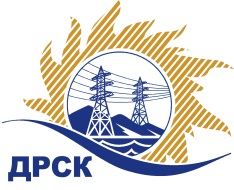 Акционерное Общество«Дальневосточная распределительная сетевая  компания»ПРОТОКОЛ № 111/УР-ВПЗакупочной комиссии по запросу предложений в электронной форме с участием только субъектов МСП на право заключения договора на выполнение работ «Чистка просеки СП ПЮЭС, ПСЭС, ПЗЭС, филиал ПЭС» (закупка 34.1 раздела 1.1. ГКПЗ 2019 г.)№ ЕИС – 31807299958 (МСП)СПОСОБ И ПРЕДМЕТ ЗАКУПКИ: запрос предложений в электронной форме с участием только субъектов МСП на право заключения договора на выполнение работ «Чистка просеки СП ПЮЭС, ПСЭС, ПЗЭС, филиал ПЭС» (закупка 34.1 раздела 1.1. ГКПЗ 2019 г.).КОЛИЧЕСТВО ПОДАННЫХ ЗАЯВОК НА УЧАСТИЕ В ЗАКУПКЕ: 3 (три) заявки.КОЛИЧЕСТВО ОТКЛОНЕННЫХ ЗАЯВОК: 0 (ноль) заявок.ВОПРОСЫ, ВЫНОСИМЫЕ НА РАССМОТРЕНИЕ ЗАКУПОЧНОЙ КОМИССИИ: О рассмотрении результатов ценовых предложений Участников О признании заявок соответствующими условиям Документации о закупке по результатам рассмотрения ценовых предложений УчастниковО ранжировке заявокО выборе победителя закупкиРЕШИЛИ:По вопросу № 1Признать объем полученной информации достаточным для принятия решения.Принять к рассмотрению ценовые предложения следующих участников:По вопросу № 2Признать ценовые предложения следующих Участников:19628/ООО «Дальневосточная монтажная компания», 21250/ООО «Монолит Арго», 22177/ООО «Сельэлектрострой»соответствующими условиям Документации о закупке и принять их к дальнейшему рассмотрению.По вопросу № 3Утвердить расчет баллов по результатам оценки заявок: Утвердить ранжировку заявок:По вопросу № 4Признать Победителем закупки Участника, занявшего 1 (первое) место в ранжировке по степени предпочтительности для Заказчика: ООО "Дальневосточная монтажная компания" г. Дальнереченск с ценой заявки не более 6 448 253,00 руб. без учета НДС. Условия оплаты: расчет производится в течение 30 календарных дней с даты подписания справки о стоимости выполненных работ КС-3. Срок выполнения работ: февраль – декабрь 2019 г. Гарантия на своевременное и качественное выполнение работ, а также на устранение дефектов, возникших по вине Подрядчика, составляет 24 месяца с момента приемки выполненных работ. Настоящая заявка имеет правовой статус оферты и действует вплоть до истечения срока, отведенного на заключение Договора, но не менее, чем в течение 90 (девяноста) календарных дней с даты окончания срока подачи заявок (17.01.2019).Инициатору договора обеспечить подписание договора с Победителем не ранее чем через 10 (десять) календарных дней и не позднее 20 (двадцати) календарных дней после официального размещения итогового протокола по результатам закупки.Победителю закупки в срок не позднее 3 (трех) рабочих дней с даты официального размещения итогового протокола по результатам закупки обеспечить направление по адресу, указанному в Документации о закупке, информацию о цепочке собственников, включая бенефициаров (в том числе конечных), по форме и с приложением подтверждающих документов согласно Документации о закупке.Секретарь Закупочной комиссии 1 уровня  		                                        М.Г.ЕлисееваЧувашова О.В.(416-2) 397-242г.  Благовещенск«07» февраля 2019№ п/пИдентификационный номер УчастникаДата и время регистрации заявки19628/ООО «Дальневосточная монтажная компания»09.01.2019 10:0421250/ООО «Монолит Арго»14.01.2019 07:3822177/ООО «Сельэлектрострой»16.01.2019 07:42№ п/пИдентификационный номер УчастникаДата и время регистрации заявки19628/ООО «Дальневосточная монтажная компания»09.01.2019 10:0421250/ООО «Монолит Арго»14.01.2019 07:3822177/ООО «Сельэлектрострой»16.01.2019 07:42Критерий оценки (подкритерий)Весовой коэффициент значимостиВесовой коэффициент значимостиКоличество баллов, присужденных заявке по каждому критерию / подкритерию
(с учетом весового коэффициента значимости) Количество баллов, присужденных заявке по каждому критерию / подкритерию
(с учетом весового коэффициента значимости) Количество баллов, присужденных заявке по каждому критерию / подкритерию
(с учетом весового коэффициента значимости) Критерий оценки (подкритерий)критерия подкритериязаявка № 19628/ООО «Дальневосточная монтажная компания»заявка № 21250/ООО «Монолит Арго»заявка № 22177/ООО «Сельэлектрострой»Критерий оценки 1:Цена договора90%-//-0,220,000,00Критерий оценки 2: Квалификация (предпочтительность) участника10%-//-0,500,150,50Подкритерий 2.1: Квалификация кадровых ресурсов-//-35%1,750,001,75Подкритерий 2.2: Обеспеченность материально-техническими ресурсами необходимыми для выполнения работ-//-35%1,750,001,75Подкритерий 2.2: Опыт выполнения аналогичных договоров-//-30%1,51,51,5Итоговый балл заявки 
(с учетом весовых коэффициентов значимости)Итоговый балл заявки 
(с учетом весовых коэффициентов значимости)Итоговый балл заявки 
(с учетом весовых коэффициентов значимости)0,720,150,50Место в ранжировке (порядковый № заявки)Наименование Участника и/или идентификационный номерДата и время регистрации заявкиИтоговая цена заявки, 
руб. без НДС Возможность применения приоритета в соответствии с 925-ПП1 место (заявка 19628)ООО "ДМК", (ИНН 2506012068/КПП 250601001)09.01.2019 10:046 448 253,00нет2 место (заявка 22177)ООО "СЕЛЬЭЛЕКТРОСТРОЙ", (ИНН 7901542241/КПП 790101001)16.01.2019 07:426 772 700,00нет3 место (заявка 21250)ООО "Монолит Арго", (ИНН 2723159999/КПП 272301001)14.01.2019 07:386 772 700,00нет